Expected outcomes (overall impact or value):  Expected outputs (SMART Goals):Specific – Your goal should be well defined, detailed, and clear.Measurable – You should be able to tell when you reach your goal.Attainable – Can you reach your goal, considering your available time, skills, and financial status?Realistic – Is your goal achievable within the given time frame and with available resources?Timely – Set a start and finish date for your goal.How will you measure project success?Financial ConsiderationsEstimated program costs (this includes CHIP funding and other funds): CHIP Funding Budget (this breaks down your plan for spending CHIP funds): If this project is intended to continue past this calendar year, what is the sustainability plan? (Include specific details of your future funding plans):Health Related Services ClassificationHRS Classification (check all that apply):Community Benefit Initiative Improve health outcomes and reduce health disparities among specified populations. Prevent avoidable hospital readmissions through a program for hospital discharge. Improve patient safety, reduce medical errors, and lower infection and mortality rates. Implement, promote, and increase wellness and health activities. Support expenditures related to health information technology and meaningful use requirements.	Explain how the program meets the selection above:State Health Improvement Plan Implementation Area (check all that apply):ItemBudget SourceAmountProject Total$0.00ItemAmountTotal CHIP Request$0.00Equity and JusticeHealthy CommunitiesHealthy Communities Disaggregated Data Cultural Responsiveness  Community Driven Decision Making Policy, Procedure, and Investment 	 Built Environment Economic Development Education Attainment Transportation Community Resilience Workforce & Job Training  Social Service IntegrationHealthy FamiliesHealthy FamiliesHealthy Families Preventive & Primary Care	  Access to Insurance Coverage 			  Prenatal & Postnatal Care	 Sexual & Reproductive Health 	 Physical Activity 		 Early Childhood Care Coordination 	 Health Education 	 Health Literacy Oral Health Family Resilience Trauma & Toxic Stress Trauma Informed Care Chronic ConditionsHealthy Youth			 Behavioral Health Youth Health Education Youth Oral Health Preventive Care					 Housing and Food Housing Stability Food Security Nutrition Policy & Ed Traditional Health WorkersWorkforce Development Provider Recruitment Trauma Informed Care Training Provider Education & Training  Behavioral Health 		 Awareness & Education	  Alcohol & Substance Use	 Crisis Intervention 		  Mental Health Treatment  Prevention & Screening  Suicide Prevention  Treatment Integration Technology & Health Telehealth Electronic Health Records Community Information Exchange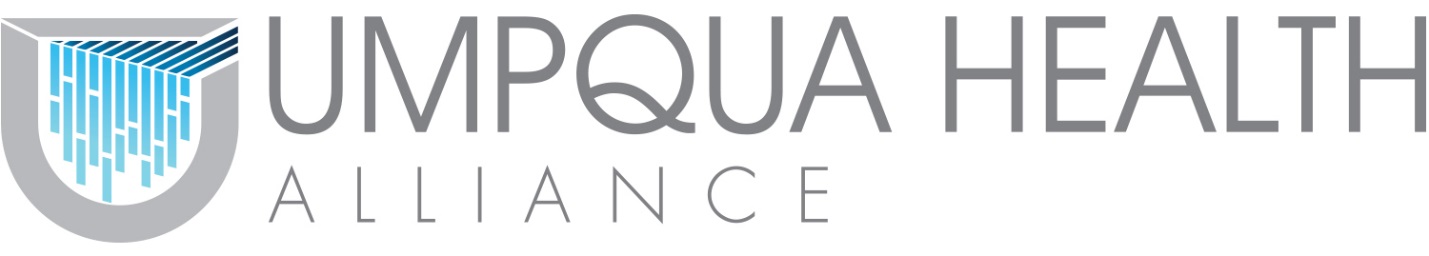 